XAL č. 953413 DODATEK č. 1 KE SMLOUVĚ č. 953413 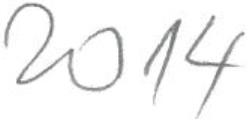 Smluvní strany Objednatel: Sídlo: Odpovědný zástupce: Bankovní spojení: IČ: Telefon/ fax/ mobil: E-mail: Zhotovitel: Sídlo: Odpovědný zástupce: Bankovní spojení: IČ: DIČ: Telefon / fax: E-mail: o odvozu a odstranění odpadů /nebezpečný odpad/ MĚSTSKÉ STŘEDISKO SOCIÁLNÍCH SLUŽEB OÁZA NOVÉ MĚSTO NAD METUJÍ T. G. Masaryka 1424, 549 01 Nové Město nad Metují Marie Rohulánová, ředitelka  , č.ú. 62730631 Marius Pedersen a.s. Průběžná 1940/3, 500 09 Hradec Králové   ČSOB Hradec Králové, č.ú.   42194920, společnost je zapsaná v obchodním rejstříku u rejstříkového soudu v Hradci Králové oddíl B., vložka č. 389, spisová značka B. 389, den zápisu 04.12. 1991 CZ42194920 Pracovníci zhotovitele pověření k úkonům ve věci této smlouvy: obchodních: 	  požadavků na odvoz odpadů: 	  se dohodly uzavřít tento dodatek za podmínek uvedených v následujících článcích. XAL č. 953413 Smlouva se mění a doplňuje takto: 2. Příloha č. 1 Přehled odebíraných odpadů a cen za jejich odstranění Tento dodatek nabývá platnosti a účinnosti dnem podpisu poslední ze smluvních stran. Finanční závazky vzniklé od 07. 04. 2014 do účinnosti tohoto dodatku budou vyrovnány v souladu s tímto dodatkem. Ostatní ujednání smlouvy zůstávají beze změn. Dodatek je vyhotoven ve dvou stejnopisech, každá smluvní strana obdrží jeden stejnopis. V Novém Městě nad Metují dne ..   V Hradci Králové dne 07.04.2014 Za objednatele: Za zhotovitele:   · Marie Rohulánová ředitelka / 2 Název odpadu Název odpadu Kat. číslo Ktg. Cetnost Cena za odstranění Název odpadu Název odpadu odpadu Ktg. svozu odpadu Ostré předměty (kromě čísla 18 01 03) Ostré předměty (kromě čísla 18 01 03) Ostré předměty (kromě čísla 18 01 03) Ostré předměty (kromě čísla 18 01 03) 18 01 01 0/N na výzvu 18,- Kč/kg Odpady, na jejichž sběr a odstraňování Odpady, na jejichž sběr a odstraňování Odpady, na jejichž sběr a odstraňování Odpady, na jejichž sběr a odstraňování 1x jsou kladeny zvláštní požadavky 18 01 03 N za týden 18,- Kč/kg s ohledem na prevenci infekce s ohledem na prevenci infekce s ohledem na prevenci infekce za týden 